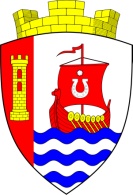 Муниципальное образование«Свердловское городское поселение»Всеволожского муниципального районаЛенинградской областиГЛАВА МУНИЦИПАЛЬНОГО ОБРАЗОВАНИЯРАСПОРЯЖЕНИЕ« 4 »  июля  2018 год  № 21                                              городской поселок имени Свердлова 	Руководствуясь частью 8 статьи 26 Устава муниципального образования «Свердловское городское поселение» Всеволожского муниципального района Ленинградской области, статьей 13 Регламента совета депутатов  муниципального образования «Свердловское городское поселение» Всеволожского муниципального района Ленинградской области, распоряжаюсь:Созвать 5 июля 2018 года внеочередное заседание совета депутатов на 17 часов 00 минут по адресу: Ленинградская область, Всеволожский муниципальный район, городской поселок имени Свердлова, микрорайон 1, дом 1, здание администрации МО «Свердловское городское поселение», второй этаж, зал заседания совета депутатов, кабинет № 5, по рассмотрению проекта решения совета депутатов «Об отмене решения совета депутатов от 26 декабря 2017 года № 67 «О внесении изменений в решение совета депутатов муниципального образования «Свердловское городское поселение» Всеволожского муниципального района Ленинградской области от 6 декабря 2016 года № 65 «О бюджете муниципального образования «Свердловское городское поселение» Всеволожского муниципального района Ленинградской области на 2017 год» согласно приложению к настоящему распоряжению.Разместить настоящее распоряжение на официальном представительстве муниципального образования «Свердловское городское поселение» Всеволожского муниципального района Ленинградской области в информационно – телекоммуникационной сети «Интернет» по адресу: www.sverdlovo-adm.ru.Контроль за исполнением настоящего распоряжения возложить на заместителя        председателя совета депутатов.Глава МО «Свердловское городское поселение»                                      М.М. КузнецоваПриложениек распоряжению главы муниципального образованияот « 4 » июля 2018 г. № 21ПРОЕКТ РЕШЕНИЯ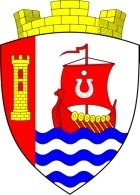 МУНИЦИПАЛЬНОЕ ОБРАЗОВАНИЕ«СВЕРДЛОВСКОЕ ГОРОДСКОЕ ПОСЕЛЕНИЕ»ВСЕВОЛОЖСКОГО МУНИЦИПАЛЬНОГО РАЙОНАЛЕНИНГРАДСКОЙ ОБЛАСТИСОВЕТ ДЕПУТАТОВРЕШЕНИЕ«____» ________ 2018 года  № _____                             городской поселок имени СвердловаВ соответствии с Бюджетным кодексом Российской Федерации и Федеральным законом от 6 октября 2003 года № 131-ФЗ «Об общих принципах организации местного самоуправления в Российской Федерации», руководствуясь Уставом муниципального образования «Свердловское городское поселение» Всеволожского муниципального района Ленинградской области, совет депутатов муниципального образования «Свердловское городское поселение» Всеволожского муниципального района Ленинградской области (далее также – совет депутатов) РЕШИЛ: 1.  Отменить решение совета депутатов от 26 декабря 2017 года № 67 «О внесении изменений в решение совета депутатов муниципального образования «Свердловское городское поселение» Всеволожского муниципального района Ленинградской области от 6 декабря 2016 года № 65 «О бюджете муниципального образования «Свердловское городское поселение» Всеволожского муниципального района Ленинградской области на 2017 год».2. Администрации муниципального образования «Свердловское городское поселение» Всеволожского муниципального района Ленинградской области внести изменения в проект решения совета депутатов «Об исполнении бюджета муниципального образования «Свердловское городское поселение» Всеволожского муниципального района Ленинградской области за 2017 год» с последующим вынесением данного проекта решения для рассмотрения на очередном заседании совета депутатов.3. Настоящее решение подлежит официальному опубликованию в газете «Всеволожские вести» (приложение «Невский берег») и размещению на официальном представительстве муниципального образования «Свердловское городское поселение» Всеволожского муниципального района Ленинградской области в информационно – телекоммуникационной сети «Интернет» по адресу: www.sverdlovo-adm.ru.4. Настоящее решение вступает в силу со дня его официального опубликования.5. Контроль за исполнением настоящего решения  возложить на постоянную комиссию совета депутатов по экономическому развитию, бюджету, инвестициям и налогам. Глава МО «Свердловское городское поселение»                                      О созыве внеочередного заседания совета депутатов МО «Свердловское городское поселение» Об отмене решения совета депутатов от 26 декабря 2017 года № 67 «О внесении изменений в решение совета депутатов муниципального образования «Свердловское городское поселение» Всеволожского муниципального района Ленинградской области от 6 декабря 2016 года № 65 «О бюджете муниципального образования «Свердловское городское поселение» Всеволожского муниципального района Ленинградской области на 2017 год»